   Colegio  Américo Vespucio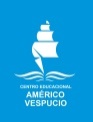     Tercero Básico  MúsicaMúsicaTercero BásicoGuía #2El jugador de la pelota.Actividad: Ingresa al siguiente link https://www.youtube.com/watch?v=OxDnGyHcbFI y escucha la canción “El jugador de la pelota”. Puedes cantarla también, aquí tienes la letra:El Jugador de la Pelota(Tikitiklip)Había un jugador de la pelota
En Veracruz no existía otro igual.
La gente lo quería y lo seguía.
Era héroe del pueblo
No tenía ni un rivalEra tan valiente, habilidoso y talentoso
¿Que secreto misterioso ocultará?
Un niño chiquillo
Intrigado por su caso se acercó y se atrevió a preguntarDime jugador de la pelota
Si hay receta para ser campeón
Dime ¿tienes pactos con los dioses
O sandalias muy veloces? ¿ por qué juegas tan bien?Mira niño curioso yo te explico mi secreto
Es por el consejo de un amigo que es muy sabio
Él es como un mago, le decimos el chamán
Mira mientras todos se divierten tú te tienes que esforzar y practicarPracticar vendría siendo mi único secreto
Practicar jugando me hace un jugador
Un buen jugador de la pelota juega
Mucho a la pelota para ser buen jugadorSimple, para ser campeón y bueno practicar es la receta y nada más
Simple para ser campeón y bueno practicar es la receta y la la laAlto niño siempre en la vida hay una pequeña condición
A veces mágica y silenciosa
A veces peligrosa y celestial
Debes practicar a la pelota sin
Hacer ningún sonido sin siquiera respirarPero ¿por qué?
ShhhhhSiempre silencioso cuidadoso y de
Puntillas o si no los dioses te van a escucharY ¿qué me importa a mí?Si los dioses saben que practicas este
Juego todos vendrán a la cancha a jugar
Y como los dioses jugarán como los
Dioses no tendrás alternativa de ganarSimple, para ser campeón y bueno practicar es la receta y nada más
Simple para ser campeón y bueno practicar es la receta y la la laSimple, para ser campeón y bueno practicar es la receta y nada más
Simple para ser campeón y bueno practicar es la receta y la la laAhora analizaremos alguna de las características de la canción:¿Qué instrumentos logras identificar en la canción?_________________________________________________________________________________________________________________________________________________________________________________________________________________________________________________________________________________________________________¿Las voces que cantan son agudas, graves o ambas? Explica._________________________________________________________________________________________________________________________________________________________________________________________________________________________________________________________________________________________________________Lee a continuación la siguiente  información:El sonido y sus cualidades.El sonido se caracteriza por tener 4 cualidades, estas son: Altura, duración, intensidad y timbre. Cada una de estas cualidades representa una parte del sonido.En la pregunta número 2 se te preguntó por las voces de la canción, si acaso son agudas, graves o ambas. Pues bien, estas características tienen que ver con la cualidad de la ALTURA de un sonido.Por ello cuando se pregunte por la Altura de un sonido estaremos refiriéndonos a si el sonido es grave o agudo.Por último completa el siguiente cuadro con sonidos de distintas alturas que aparecieron en la canción “El jugador de la pelota”.Buen trabajo!NombreCursoFecha3°_____/____/ 2020GravesAgudos1.Ejemplo: charangos1.Ejemplo: voz del chamán2.2.3.3.4.4.